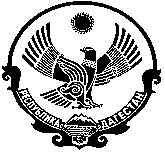                            РОССИЙСКАЯ ФЕДЕРАЦИЯ                     РЕСПУБЛИКА ДАГЕСТАН  КИЗЛЯРСКИЙ РАЙОН                                                                                                           АДМИНИСТРАЦИЯ МУНИЦИПАЛЬНОГО ОБРАЗОВАНИЯ  СЕЛЬСКОГО ПОСЕЛЕНИЯ   «СЕЛЬСОВЕТ «МАЛОАРЕШЕВСКИЙ»368806 Респ.Дагестан,Кизлярский район____________________________тел.8(928)556-95-55________ с. Малая-Арешевка    от« 29 »   08    2021   г.                                                                             ПОСТАНОВЛЕНИЕ № 33«О комиссии по соблюдению требований к служебному поведению муниципальных служащих, проходящих муниципальную службу в Администрации муниципального образования  сельского поселения «сельсовет «Малоарешевский», и урегулированию конфликта интересов»     В соответствии с Федеральным законом от 25.12.2008 № 273-ФЗ 
«О противодействии коррупции», Федеральным законом от 02.03.2007 № 25-ФЗ «О муниципальной службе в Российской Федерации», Администрация муниципального образования сельского поселения «сельсовет «Малоарешевский» Кизлярского района Республики Дагестан ПОСТАНОВЛЯЕТ:1. Образовать комиссию по соблюдению требований к служебному поведению муниципальных служащих, проходящих муниципальную службу в Администрации сельского поселения «сельсовет «Малоарешевский», и урегулированию конфликта интересов.2. Утвердить Положение о комиссии по соблюдению требований к служебному поведению муниципальных служащих, проходящих муниципальную службу в Администрации  сельского поселения «сельсовет «Малоарешевский», и урегулированию конфликта интересов согласно приложению № 1.3. Утвердить состав комиссии по соблюдению требований к служебному поведению муниципальных служащих, проходящих муниципальную службу в Администрации сельского поселения «сельсовет «Малоарешевский», и урегулированию конфликта интересов согласно приложению № 2.4. Контроль за выполнением постановления оставляю за собой.Глава МО СП «сельсовет «Малоарешевский»                     М.И.Магомедов                                                                                                                          Приложение № 1                                                                           к постановлению Администрации сельского поселения                                                                                              «сельсовет «Малоарешевский»                                                                                                                                   от 29.08.2021 №33 ПОЛОЖЕНИЕо комиссии по соблюдению требований к служебному поведению муниципальных служащих, проходящих муниципальную службу в Администрации сельского поселения «сельсовет «Малоарешевский», и урегулированию конфликта интересов1. Настоящим Положением определяется порядок образования и деятельности комиссии по соблюдению требований к служебному поведению муниципальных служащих, проходящих муниципальную службу в Администрации сельского поселения «сельсовет «Малоарешевский», и урегулированию конфликта интересов (далее - комиссия).2. В своей деятельности комиссия руководствуется Конституцией Российской Федерации, Федеральным законом от 25.12.2008 № 273-ФЗ «О противодействии коррупции», Федеральным законом от 02.03.2007 № 25-ФЗ «О муниципальной службе в Российской Федерации», а также настоящим Положением.3. Основными задачами комиссии являются содействие Администрации сельского поселения «сельсовет «Малоарешевский»:в обеспечении соблюдения муниципальными служащими ограничений и запретов, требований о предотвращении или урегулировании конфликта интересов, а также в обеспечении исполнения ими обязанностей, установленных Федеральным законом от 25.12.2008 № 273-ФЗ «О противодействии коррупции», другими федеральными законами;в осуществлении мер по предупреждению коррупции.4. Комиссия рассматривает вопросы, связанные с соблюдением требований к служебному поведению и (или) требований об урегулировании конфликта интересов, в отношении муниципальных служащих, замещающих должности муниципальной службы в Администрации сельского поселения  (далее - муниципальные служащие).5. Состав комиссии утверждается постановлением Администрации сельского поселения 6. В состав комиссии входят председатель комиссии, определяемый Главой сельского поселения, его заместитель, секретарь, члены комиссии, а также представители образовательных (научных) организаций и (или) общественных объединений. Общее число членов комиссии составляет пять человек.Все члены комиссии при принятии решений обладают равными правами.В отсутствие председателя комиссии его обязанности исполняет заместитель председателя комиссии.7. В заседаниях комиссии с правом совещательного голоса участвуют:непосредственный руководитель муниципального служащего, в отношении которого комиссией рассматривается вопрос о соблюдении требований к служебному поведению и (или) требований об урегулировании конфликта интересов, и определяемые председателем комиссии два муниципальных служащих, замещающих должности аналогичные, замещаемой муниципальным служащим, в отношении которого комиссией рассматривается этот вопрос;другие муниципальные служащие: специалисты, которые могут дать пояснения по вопросам муниципальной службы и вопросам, рассматриваемым комиссией; должностные лица других органов местного самоуправления; представители заинтересованных организаций; представитель муниципального служащего, в отношении которого комиссией рассматривается вопрос о соблюдении требований к служебному поведению и (или) требований об урегулировании конфликта интересов.8. Заседание комиссии считается правомочным, если на нем присутствует не менее двух третей от общего числа членов комиссии.9. При возникновении прямой или косвенной личной заинтересованности члена комиссии, которая может привести к конфликту интересов при рассмотрении вопроса, включенного в повестку дня заседания комиссии, он обязан до начала заседания заявить об этом. В таком случае соответствующий член комиссии не принимает участия в рассмотрении указанного вопроса.10. Основаниями для проведения заседания комиссии являются:10.1. Представление Главой  сельского поселения, в соответствии с пунктом 23 порядка проверки достоверности и полноты сведений, представляемых гражданами, претендующими на замещение должностей муниципальной службы, и муниципальными служащими, и соблюдения муниципальными служащими требований к служебному поведению, (далее - порядок проверки сведений), материалов проверки, свидетельствующих:о представлении муниципальным служащим недостоверных или неполных сведений о доходах, об имуществе и обязательствах имущественного характера;о несоблюдении муниципальным служащим требований к служебному поведению и (или) требований об урегулировании конфликта интересов.10.2. Поступившее специалисту по кадровой работе Администрации сельского поселения:письменное обращение гражданина, замещавшего должность муниципальной службы, включенную в перечень должностей, утвержденный нормативным правовым актом Администрации сельского поселения, о даче согласия комиссии на замещение на условиях трудового договора должности в организации и (или) выполнение в данной организации работы на условиях гражданско-правового договора, в случаях, предусмотренных федеральными законами, если отдельные функции муниципального управления данной организацией входили в должностные обязанности муниципального служащего до истечения двухлетнего срока после увольнения его с муниципальной службы;заявление муниципального служащего о невозможности по объективным причинам представить сведения о доходах, об имуществе и обязательствах имущественного характера своих супруги (супруга) и несовершеннолетних детей;10.3. Представление Главы сельского поселения или любого члена комиссии, касающееся обеспечения соблюдения муниципальным служащим требований к служебному поведению и (или) требований об урегулировании конфликта интересов либо осуществления мер по предупреждению коррупции.11. Председатель комиссии при поступлении к нему в порядке, предусмотренном нормативным правовым актом Администрации сельского поселения, информации, содержащей основания для проведения заседания комиссии:11.1. В трехдневный срок назначает дату заседания комиссии. При этом заседание комиссии не может быть проведено позднее семи дней со дня поступления указанной информации.11.2. Организует ознакомление муниципального служащего, в отношении которого комиссией рассматривается вопрос о соблюдении требований к служебному поведению и (или) требований об урегулировании конфликта интересов, его представителя, членов комиссии и других лиц, участвующих в заседании комиссии, с поступившей информацией, и с результатами ее проверки.11.3. Рассматривает ходатайства о приглашении на заседание комиссии лиц, указанных в абзаце третьем пункта 6 настоящего Положения, принимает решение об их удовлетворении (об отказе в удовлетворении) и о рассмотрении (об отказе в рассмотрении) в ходе заседания комиссии дополнительных материалов.12. Заседание комиссии проводится в присутствии муниципального служащего, в отношении которого рассматривается вопрос о соблюдении требований к служебному поведению и (или) требований об урегулировании конфликта интересов. При наличии письменной просьбы муниципального служащего о рассмотрении указанного вопроса без его участия заседание комиссии проводится в его отсутствие. В случае неявки муниципального служащего или его представителя на заседание комиссии при отсутствии письменной просьбы муниципального служащего о рассмотрении указанного вопроса без его участия рассмотрение вопроса откладывается. В случае вторичной неявки муниципального служащего или его представителя без уважительных причин комиссия может принять решение о рассмотрении указанного вопроса в отсутствие муниципального служащего.13. На заседании комиссии заслушиваются пояснения муниципального служащего и иных лиц, рассматриваются материалы по существу предъявляемых муниципальному служащему претензий, а также дополнительные материалы.14. Члены комиссии и лица, участвовавшие в ее заседании, не вправе разглашать сведения, ставшие им известными в ходе ее работы.15. По итогам рассмотрения вопроса, указанного в подпункте 10.1 пункта 10 настоящего Положения, комиссия принимает одно из следующих решений:установить, что сведения, представленные муниципальным служащим в соответствии с подпунктом 1.1 пункта 1 порядка проверки сведений, являются достоверными и полными;установить, что сведения, представленные муниципальным служащим в соответствии с подпунктом 1.1 пункта 1 порядка проверки сведений, являются недостоверными и (или) неполными. В этом случае комиссия рекомендует Главе ельского поселения применить к муниципальному служащему конкретную меру ответственности.16. По итогам рассмотрения вопроса, указанного в абзаце третьем подпункта 10.1 пункта 10 настоящего Положения, комиссия принимает одно из следующих решений:установить, что муниципальный служащий соблюдал требования к служебному поведению и (или) требования об урегулировании конфликта интересов;установить, что муниципальный служащий не соблюдал требования к служебному поведению и (или) требования об урегулировании конфликта интересов. В этом случае комиссия рекомендует руководителю структурного подразделения указать муниципальному служащему на недопустимость нарушения требований к служебному поведению и (или)  требований об урегулировании конфликта интересов либо применить к муниципальному служащему конкретную меру ответственности.17. По итогам рассмотрения вопроса, указанного в абзаце втором подпункта 10.2 пункта 10 настоящего Положения, комиссия принимает одно из следующих решений:дать гражданину согласие на замещение на условиях трудового договора должности в организации и (или) выполнение в данной организации работы на условиях гражданско-правового договора, в случаях, предусмотренных федеральными законами, если отдельные функции муниципального управления данной организацией входили в должностные обязанности муниципального служащего;отказать гражданину в согласии на замещение на условиях трудового договора должности в организации и (или) выполнение в данной организации работы на условиях гражданско-правового договора, в случаях, предусмотренных федеральными законами, если отдельные функции муниципального управления данной организацией входили в должностные обязанности муниципального служащего.18. Вопрос, указанный в абзаце втором подпункта 10.2 пункта 10 должен быть рассмотрен в течение семи дней с момента подачи письменного обращения гражданина, замещавшего должность муниципальной службы.О принятом решении гражданину должно быть направлено письменное уведомление в течение одного рабочего дня и устное в течение трех рабочих дней.19. По итогам рассмотрения вопроса, указанного в абзаце третьем подпункта 10.2 пункта 10 настоящего Положения, комиссия принимает одно из следующих решений:признать, что причина непредставления муниципальным служащим сведений о доходах, об имуществе и обязательствах имущественного характера своих супруги (супруга) и несовершеннолетних детей является объективной и уважительной;признать, что причина непредставления муниципальным служащим сведений о доходах, об имуществе и обязательствах имущественного характера своих супруги (супруга) и несовершеннолетних детей не является уважительной. В этом случае комиссия рекомендует муниципальному служащему принять меры по представлению указанных сведений;признать, что причина непредставления муниципальным служащим сведений о доходах, об имуществе и обязательствах имущественного характера своих супруги (супруга) и несовершеннолетних детей необъективна и является способом уклонения от представления указанных сведений. В этом случае комиссия рекомендует Главе  сельского поселения применить к муниципальному служащему конкретную меру ответственности.20. По итогам рассмотрения вопросов, предусмотренных подпунктами  10.1 и 10.2 пункта 10 настоящего Положения, при наличии к тому оснований комиссия может принять иное, чем предусмотрено пунктами  13 - 16 настоящего Положения, решение. Основания и мотивы принятия такого решения должны быть отражены в протоколе заседания комиссии.21. По итогам рассмотрения вопроса, предусмотренного подпунктом 10.3 пункта 9 настоящего Положения, комиссия принимает соответствующее решение.22. Для исполнения решений комиссии могут быть подготовлены проекты правовых актов Администрации сельского поселения, правовых актов и поручений Главы сельского поселения.23. Решения комиссии по вопросам, указанным в пункте 10 настоящего Положения, принимаются тайным голосованием простым большинством голосов присутствующих на заседании членов комиссии.24. Решения комиссии оформляются протоколами, которые подписывают члены комиссии, принимавшие участие в ее заседании. Решения комиссии, за исключением решения, принимаемого по итогам рассмотрения вопроса, указанного в абзаце втором подпункта 10.2 пункта 10 настоящего Положения, для Главы сельского поселения  носят рекомендательный характер. Решение, принимаемое по итогам рассмотрения вопроса, указанного в абзаце втором подпункта 10.2 пункта 10 настоящего Положения, носит обязательный характер.25. В протоколе заседания комиссии указываются:дата заседания комиссии, фамилии, имена, отчества членов комиссии и других лиц, присутствующих на заседании;формулировка каждого из рассматриваемых на заседании комиссии вопросов с указанием фамилии, имени, отчества, должности муниципального служащего, в отношении которого рассматривается вопрос о соблюдении требований к служебному поведению и (или) требований об урегулировании конфликта интересов;предъявляемые к муниципальному служащему претензии, материалы, на которых они основываются;содержание пояснений муниципального служащего и других лиц по существу предъявляемых претензий;фамилии, имена, отчества выступивших на заседании лиц и краткое изложение их выступлений;источник информации, содержащей основания для проведения заседания комиссии, дата поступления информации в структурный орган Администрации сельского поселения;другие сведения;результаты голосования;решение и обоснование его принятия.26. Член комиссии, несогласный с ее решением, вправе в письменной форме изложить свое мнение, которое подлежит обязательному приобщению к протоколу заседания комиссии и с которым должен быть ознакомлен муниципальный служащий.27. Копии протокола заседания комиссии в трехдневный срок со дня заседания направляются Главе сельского поселения полностью или в виде выписок из него - муниципальному служащему, а также, по решению комиссии, иным заинтересованным лицам.28. Глава сельского поселения обязан рассмотреть протокол заседания комиссии и вправе учесть в пределах своей компетенции, содержащиеся в нем рекомендации при принятии решения о применении к муниципальному служащему мер ответственности, предусмотренных нормативными правовыми актами Российской Федерации. О рассмотрении рекомендаций Комиссии и принятом решении Глава сельского поселения в письменной форме уведомляет комиссию в месячный срок со дня поступления к нему протокола заседания комиссии. Решение Главы сельского поселения оглашается на ближайшем заседании комиссии и принимается к сведению без обсуждения.29. В случае установления комиссией признаков дисциплинарного проступка в действиях (бездействии) муниципального служащего информация об этом представляется Главе сельского поселения  для решения вопроса о применении к муниципальному служащему мер ответственности, предусмотренных нормативными правовыми актами Российской Федерации.30. В случае установления комиссией факта совершения муниципальным служащим действия (факта бездействия), содержащего признаки административного правонарушения или состава преступления, председатель комиссии обязан передать информацию о совершении указанного действия (бездействия) и подтверждающие такой факт документы в правоохранительные органы в трехдневный срок, а при необходимости - немедленно.31. Копия протокола заседания комиссии или выписка из него приобщается к личному делу муниципального служащего, в отношении которого рассмотрен вопрос о соблюдении требований к служебному поведению и (или) требований об урегулировании конфликта интересов.32. Организационно-техническое и документационное обеспечение деятельности комиссии, а также информирование членов комиссии о вопросах, включенных в повестку дня, о дате, времени и месте проведения заседания, ознакомление членов комиссии с материалами, представляемыми для обсуждения на заседании комиссии, осуществляются специалистом по  кадровой работе Администрации сельского поселения, а также специалистом, ответственным за работу по профилактике коррупционных и иных правонарушений.                                                                                                               Приложение № 2                                                                          к постановлению Администрации сельского поселения                                                                                     «сельсовет  «Малоарешевский»                                                                                                           от 29.08.2021  №33 СОСТАВкомиссии по соблюдению требований к служебному поведению муниципальных служащих, проходящих муниципальную службу в Администрации муниципального образования сельского поселения «сельсовет «Малоарешевский» Кизлярского района Республики Дагестан, и урегулированию конфликта интересовЧлены комиссии:Магомедов Мурад Исрапилович -Глава сельского поселения, председатель комиссииШахбанова Патимат Магомедовна -Бухгалтер администрации сельского поселения  заместитель председателя комиссииКудряшова Татьяна Владимировна  -Начальник ВУС администрации сельского поселения  секретарь комиссииМагомедов Шахрурамазан Ибрагимович -Депутат Собрания депутатов сельского поселения Арсланов Хасбула Исамгомедович-Депутат Собрания депутатов сельского поселения 